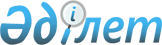 О внесении изменений в постановление Правительства Республики Казахстан от 31 октября 2012 года № 1384 "Об утверждении Правил размещения отчетности, необходимой государственным органам, на интернет-ресурсе Фонда национального благосостояния, а также перечня, форм и периодичности размещения отчетности"
					
			Утративший силу
			
			
		
					Постановление Правительства Республики Казахстан от 29 декабря 2021 года № 949. Утратило силу постановлением Правительства Республики Казахстан от 11 июля 2023 года № 550.
      Сноска. Утратило силу постановлением Правительства РК от 11.07.2023 № 550 (вводится в действие по истечении десяти календарных дней после дня его первого официального опубликования).
      Правительство Республики Казахстан ПОСТАНОВЛЯЕТ: 
      1. Внести в постановление Правительства Республики Казахстан от 31 октября 2012 года № 1384 "Об утверждении Правил размещения отчетности, необходимой государственным органам, на интернет-ресурсе Фонда национального благосостояния, а также перечня, форм и периодичности размещения отчетности" следующие изменения:
      в Правилах размещения отчетности, необходимой государственным органам, на интернет-ресурсе Фонда национального благосостояния, утвержденных указанным постановлением:
      пункт 1 изложить в следующей редакции:
      "1. Настоящие Правила размещения отчетности, необходимой государственным органам, на интернет-ресурсе Фонда национального благосостояния (далее – Правила) разработаны в соответствии с пунктом 3 статьи 13 Закона Республики Казахстан "О Фонде национального благосостояния" и определяют порядок размещения Фондом национального благосостояния (далее – Фонд) и организациями, входящими в группу Фонда (далее – организации), отчетности, необходимой государственным органам, на интернет-ресурсе Фонда.";
      пункт 7 изложить в следующей редакции:
      "7. Фонд принимает предусмотренные Законом Республики Казахстан "Об информатизации" правовые, организационные и технические (программно-технические) меры защиты электронных информационных ресурсов ограниченного доступа, размещенных на интернет-ресурсе Фонда.";
      в перечне и периодичности размещения отчетности, необходимой государственным органам, на интернет-ресурсе Фонда национального благосостояния, утвержденных указанным постановлением:
      строку, порядковый номер 12, изложить в следующей редакции:
      "
      ";
      в примечании: 
      в расшифровке аббревиатур:
      строку: 
      "ГПИИР – Государственная программа индустриально-инновационного развития Республики Казахстан на 2015 – 2019 годы" 
      изложить в следующей редакции: 
      "ГПИИР – Государственная программа индустриально-инновационного развития Республики Казахстан на 2020 – 2025 годы";
      в формах отчетности, необходимой государственным органам, размещаемой на интернет-ресурсе Фонда национального благосостояния, утвержденных указанным постановлением: 
      формы 5 и 12 изложить в новой редакции согласно приложению к настоящему постановлению. 
      2. Настоящее постановление вводится в действие по истечении десяти календарных дней после дня его первого официального опубликования. Информация об инвестиционных проектах Фонда в рамках ГПИИР1, "Нұрлы жол"2, и выносимых на рассмотрение Совета директоров Фонда
      продолжение таблицы:
      продолжение таблицы:
      ______________________________
      1 Государственная программа индустриально-инновационного развития Республики Казахстан на 2020 – 2025 годы
      2 Государственная программа инфраструктурного развития "Нұрлы жол" на 2020 – 2025 годы
      3 Дочерние и зависимые организации
      4 Республиканский бюджет
      5 Национальный фонд
      6 Единый накопительный пенсионный фонд Отчет по передаче в конкурентную среду объектов Фонда, предусмотренных в постановлении Правительства Республики Казахстан от 29 декабря 2020 года № 908 "О некоторых вопросах приватизации на 2021 – 2025 годы" (далее – ППРК № 908)
      продолжение таблицы:
      ______________________________
      12 Не требуется заполнение по ликвидированным и реорганизованным активам.
      13 Указываются финансовые показатели за отчетный год, предшествующий году продажи актива.
					© 2012. РГП на ПХВ «Институт законодательства и правовой информации Республики Казахстан» Министерства юстиции Республики Казахстан
				
12.
Отчет по передаче в конкурентную среду объектов Фонда, предусмотренных в постановлении Правительства Республики Казахстан от 29 декабря 2020 года № 908 "О некоторых вопросах приватизации на 2021 – 2025 годы" (форма 12)
ежеквартально, до 10 числа месяца, следующего за отчетным периодом
АП (по согласованию), КПМ, МНЭ, МФ, ГП (по согласованию), АПК (по согласованию), СК (по согласованию)
      Премьер-МинистрРеспублики Казахстан 

А. Мамин
Приложение
к постановлению Правительства
Республики Казахстан
от 29 декабря 2021 года № 949Утверждены
постановлением Правительства
Республики Казахстан
от 31 октября 2012 года № 1384Форма 5
№ п/п
Наименование проекта
Участники
Регион
Цель/Эффект
Сроки реализации
Мощность производства
Мощность производства
№ п/п
Наименование проекта
Участники
Регион
Цель/Эффект
Сроки реализации
В натуральном выражении в год
В стоимостном выражении в год, млн тенге
1
2
3
4
5
6
7
8
1.
2.
Количество рабочих мест на период
Количество рабочих мест на период
Освоенные инвестиции с начала реализации проекта
Освоенные инвестиции с начала реализации проекта
Стоимость проекта, млн тенге
Схема финансирования
Схема финансирования
Схема финансирования
Схема финансирования
Схема финансирования
Строительств
Эксплуатация
В млн тенге
В % от общей стоимости проекта
Стоимость проекта, млн тенге
Собст. (Фонд и ДЗО3)
заем
РБ4
в т.ч. РБ (НФ5)
ЕНПФ6(заем)
9
10
11
12
13
14
15
16
17
18
Дата ввода в эксплуатацию (ММ. ГГ.)
Дата выхода на проектную мощность (ММ. ГГ.)
Объем произведенной продукции в натуральном выражении (с даты ввода в эксплуатацию), тонн, шт. и т.п.
Объем произведенной продукции в стоимостном выражении (с даты ввода в эксплуатацию), млн тенге
Текущее состояние (исполненные мероприятия по проекту и проводимые работы)
Проблемные вопросы
Проблемные вопросы
Дата ввода в эксплуатацию (ММ. ГГ.)
Дата выхода на проектную мощность (ММ. ГГ.)
Объем произведенной продукции в натуральном выражении (с даты ввода в эксплуатацию), тонн, шт. и т.п.
Объем произведенной продукции в стоимостном выражении (с даты ввода в эксплуатацию), млн тенге
Текущее состояние (исполненные мероприятия по проекту и проводимые работы)
Вопрос
Пути решения с указанием компетентного органа
19
20
21
22
23
24
25Форма 12
Наименование актива
Находится в приложении № 2/№ 5/ № 6 к ППРК 908
Доля собственности, всего, %
Доля на продажу (передачу), %
Передача в конкурентную среду, дата
Передача в конкурентную среду, дата
Передача в конкурентную среду, дата
Наименование актива
Находится в приложении № 2/№ 5/ № 6 к ППРК 908
Доля собственности, всего, %
Доля на продажу (передачу), %
Дата продажи (подписание договора купли-продажи)
Форма выбытия из структуры Фонда (продано, ликвидировано, реорганизовано)
Способ продажи
1
2
3
4
5
6
7
Итого
Итого
Итого
Итого
Итого
Итого
Итого
Всего по ППРК № 908
По приложению 2 ППРК № 908
По приложению 5 ППРК № 908
По приложению 6 ППРК № 908
Остаток
Стоимость12, тыс. тенге
Стоимость12, тыс. тенге
Стоимость12, тыс. тенге
Стоимость12, тыс. тенге
Стоимость12, тыс. тенге
Прочее
Балансовая13 (собственный капитал)
Оценочная (стартовая)
Продажи
Разница
Разница
Прочее
Балансовая13 (собственный капитал)
Оценочная (стартовая)
Продажи
балансовая
оценочная
Прочее
8
9
10
11=10-8
12=10-9
13
Итого
Итого
Итого
Итого
Итого
Итого